Autour des comptines et chansons d’enfanceDossier réalisé par Magaly Jungbluth, CPEM 67Objectifs :Mettre les élèves en situation d’agir, d’éprouver du plaisir à inventerImaginer des espaces, proposer du matériel, des scenarii, des jeux qui stimulent les enfants (développer leur créativité et leur sentiment de compétence)Choisir des comptines en lien avec les espaces de la classe : dinette, bricolage, motricité, poupée, déguisement, cabane…Faire évoluer au fil de l’année le matériel proposéDifférentes ressourcesMusique Prim, dossier « Comptines et chansons d’enfance » (49 sont enregistrées ici). Inscription gratuite : https://www.reseau-canope.fr/musique-primEcoles qui chantent-Approchants, MaternelleLa sélection des crèches et des maternelles, Clipounets (et autres compilations complémentaires, à chercher notamment dans les médiathèques)A pas de velours, Didier JeunesseA pas de géant, Didier JeunesseJeux de doigts, rondes et jeux dansés, Solange Sanchis, RetzChansons de France pour les petits, illustrées par Hervé le Goff, Père Castor…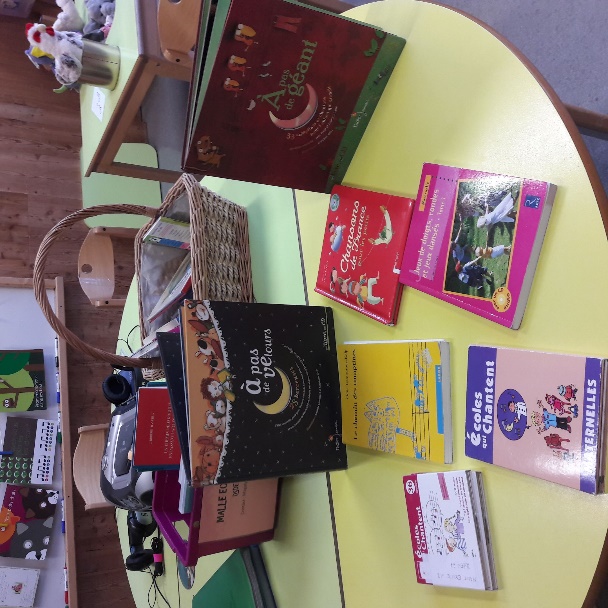 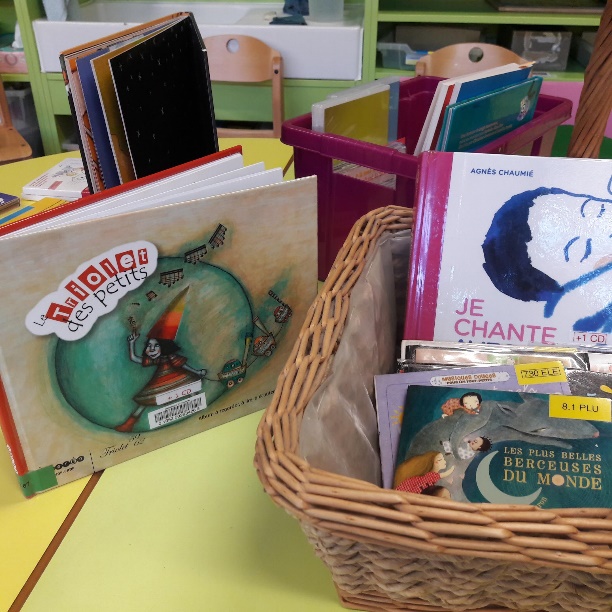 Les imagiers des verbes d’action et des matériaux :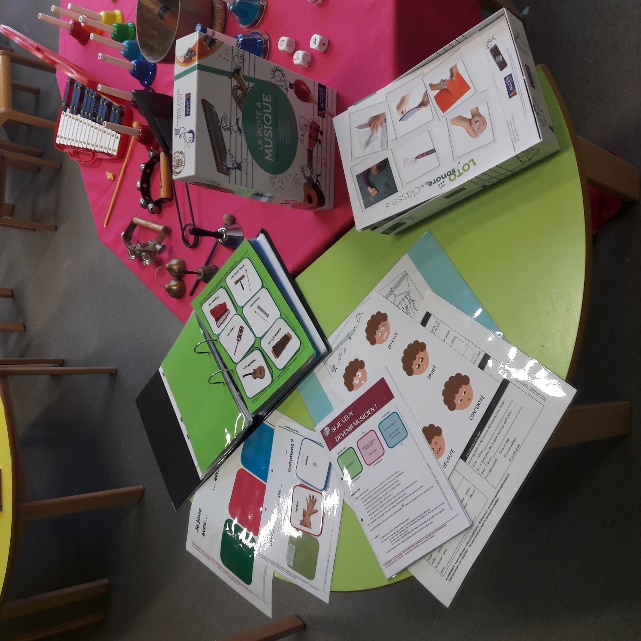 Le plateau de jeu (ici à gauche) à retrouve en annexe des répertoires Ecoles qui chantent « Si je veux devenir musicien » ainsi que sur le site http://cpd67.site.ac-strasbourg.fr/musique/?page_id=529Le coffret « La boîte à musique » (ici à droite) chez Accès Edition : cartes matériaux, cartes verbes d’action, début des comptines avec les partitions en couleur pour jouer avec les cloches, lotos sonores, etc.Ouvrages et articles :Le chemin des comptines, Odile Trémouroux-Kolp, LaborLes bébés et la musique, Chantal Groléziat, Erès.Bébés chasseurs de son, les bébés et la musique 2, Chantal Groléziat, Erès.Article : La musique chez les tout-petits, Développement émotionnel, auto-régulation et coopération sociale, Laurel J. Trainor, in Revue internationale d’éducation, Sèvres, Dossier « Musique et éducation », n°75, , septembre 2017.Ecouter autrement, Premiers repères sonores à l’école maternelle, Chantal Groléziat et Roger Müh, Nathan. …Matérialiser les chansons et comptines pour mettre en mémoirePour garder un souvenir et faciliter la mise en mémoire de la comptine, en particulier du lexique.A/ Une trace visuelle (mais aussi tactile, olfactive et gustative)*Constituer au fur et à mesure une collection de tous les éléments qui rappellent les comptines apprises : le fruit ou le légume évoqué : goûter le fruit évoqué puis le retrouver dans l’espace dinettel’animal évoqué : photo, peluche, animal de la fermeun objet caractéristique de la chansonl’odeur (dans un sac en tissu ou dans une boîte : romarin, chocolat, etc.)les paroles de la comptine ou de la chanson (avec illustration, et pourquoi pas la partition)le CDun album de littérature de jeunesse, un magazine, un catalogue, etc.*Inviter les élèves à « partir à la chasse aux objets » pour faire vivre les coins de la classe et les mettre en lien avec les comptines apprises. Chercher les éléments dans la classe et collectionner les éléments en lien avec les chansons.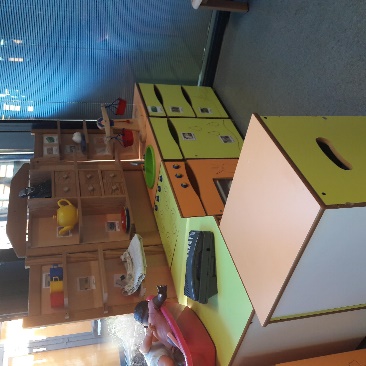 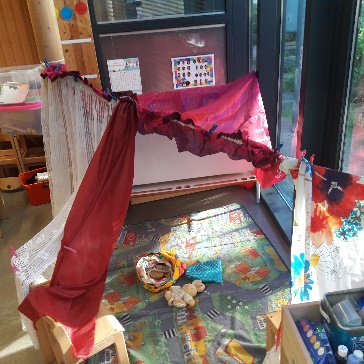 Dans l’espace cuisine 				ou			La cabane à sons*Varier les présentations de ces collections et définir avec les élèves si l’accès est libre, en présence de l’adulte ou uniquement manipulé par l’adulte (le plus rarement possible) : B/ Une trace sonore pour une écoute-plaisirLa mise en mémoire passe par la répétition des écoutes. L’interprétation d’une chanson en classe est éphémère. Pour réécouter à loisir le chant, l’enseignant peut varier les propositions en s’appuyant sur : l’écoute du morceau originalpuis sur l’écoute de l’enregistrement de sa propre voixpuis peu à peu de celle des élèves volontaires.Il existe du matériel qui peut être introduit dès la classe de TPS (manipulé par l’adulte pour déclencher l’enregistrement) :La dimension affective de ces écoutes « personnalisées » a un retentissement fort : il est à la fois impressionnant de capturer dans un appareil sa voix ou celle de la maîtresse mais il est aussi agréable de pouvoir le réécouter autant de fois que l’enfant le souhaite.Ces écoutes peuvent se faire dans un espace aménagé avec un poste CD, par exemple dans la « Cabane à sons ». En fonction de la maturité des élèves, il est possible de proposer une écoute au casque ou simplement à côté du poste CD, dans un endroit confortable.Imaginer des activités multi-sensorielles qui vont évoluer au fil de l’année en lien avec les comptines apprisesLes comptines et chansons en lien avec le coin dinette :Les comptines et chansons en lien avec des métiers/des actions du coin bricolage ou motricité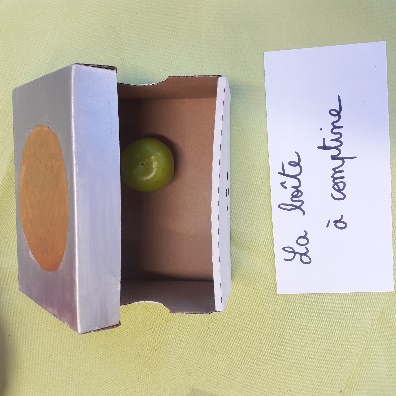 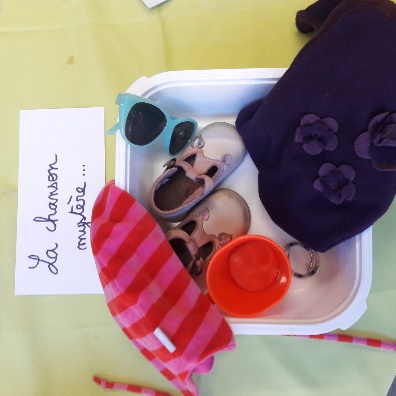 De « LA BOITE A COMPTINE » …Constituer autant de boîte à comptines que nécessaire… à « LA CHANSON MYSTERE »Défi : quelle chanson se cache derrière ces accessoires ?Réponse : Mon âne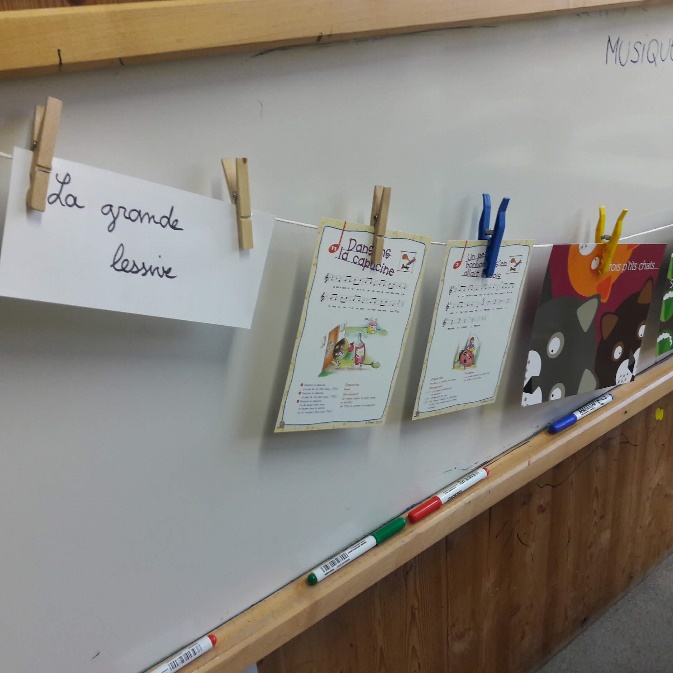 « LA GRANDE LESSIVE » : paroles, partition, illustration, etc.  à suspendre à une corde avec des pinces à linge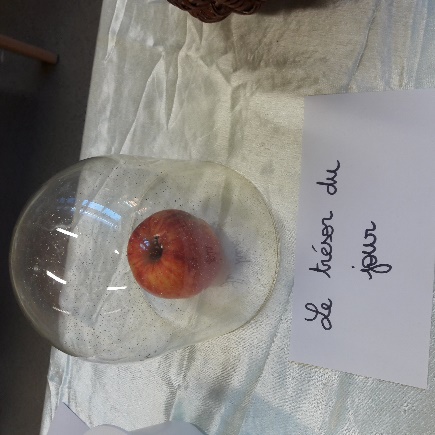 « LE TRESOR DU JOUR » : à découvrir dans un coffre fermé, à manipuler dans un panier en osier ouvert ou placé sous un « globe » si l’objet est fragile.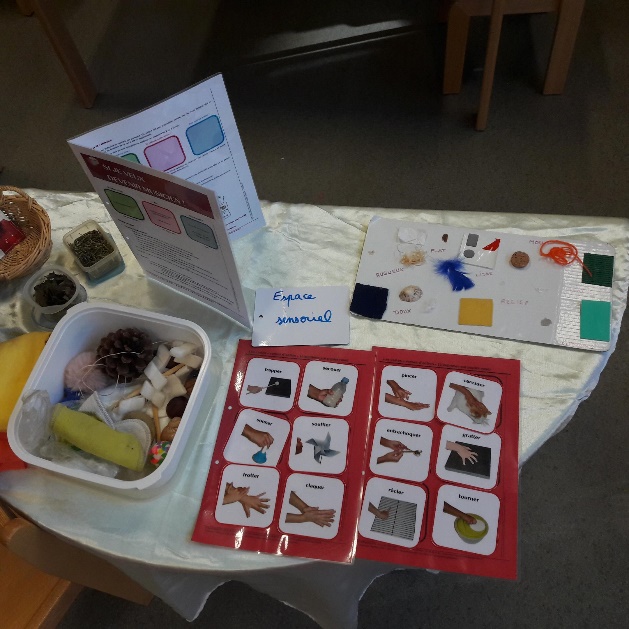 « ESPACE SENSORIEL : le son des choses » :En lien avec les verbes d’action, collectionner différentes matières, objets techniques et du quotidien qui piquent, tournent, grattent, à frotter, caresser, tapoter, etc.être attentif au son qu’ils produisent.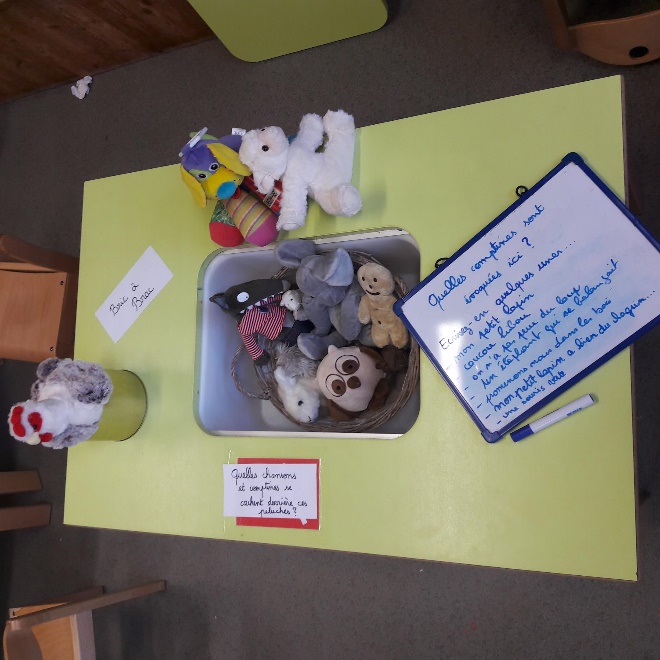 « BRIC A BRAC » : Objets (ici une collection de peluches) à manipuler dans une caisse, dans un grand panier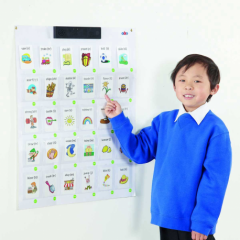 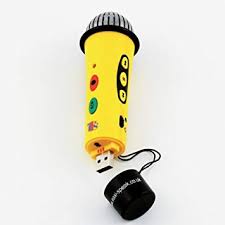 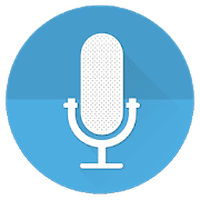 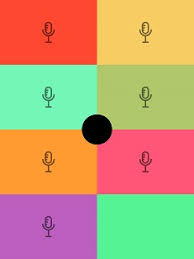 Un exemple de « Mur sonore interactif »Un exemple de dictaphone (ici le micro jaune Easi Speak)Ou encore une application gratuite sur smartphoneUn exemple d’application sur smartphone ou tablette : KEEZY« Pince, mince, doux, mou, gratte »Un espace sensoriel d’explorationMatériel :Le carton avec les différents collages de matériaux à compléter au fur et à mesure de l’annéeLes images verbes d’action//humeursDes matériaux naturelsDes objets Des comptines sensorielles en lien avec les verbes d’action« Ma petite main gratte »« Frotte, frotte dans ta main »« Pince, mince, doux, mou, gratte »Le « trésor du jour»Matériel :sélectionner plusieurs chants comportant le même mot (par exemple « POMME »)apporter et mettre cet objet/fruit en avant Avec les élèves, choisir un geste à associer au mot.Proposer à l’écoute la sélection de chansons Associer un geste quand le mot est entendu dans la chanson. Un espace enregistrementMatériel : tablette avec l’application Keezy, smartphone avec dictaphone, micro Easi Speak, mur sonoreenregistrer les comptines (voix de l’enseignant et voix des élèves)enregistrer des bruitagesVoix des parents : Collecte de chansons, comptines et formulettes d’enfance.Le « sac à son »Matériel : petits instruments ou objets du quotidien sonoresmatériauxun sac en tissu opaqueDeviner l’objet qui se cache à l’intérieur, la matière en mobilisant en l’ouïe et le toucherLa « Boite à comptine »/La « chanson mystère »Matériel : les accessoires cités dans une chansonnommer les différents éléments de la boîteLa boîte à comptine Collecter les différents accessoires cités dans une chanson et les collectionner dans la boîte.La chanson mystère La semaine d’après, si plusieurs boîtes à comptines ont été remplies, chercher avec les élèves des indices pour pouvoir la chanter à nouveau : les mots, la mélodie, un enregistrement à réécouter, etc.« La cabane à sons »Un espace écoute confortableMatériel : lecteur CDcasquessélection de comptines et chansons éventuellement les objets en lien avec les écoutesEcouter des chansons sur un thèmeApprendre par imprégnationEcouter et réécouter une histoire, une chanson, une comptineLa « Boite à comptine »/La « chanson mystère »Matériel : les accessoires cités dans une chansonnommer les différents éléments de la boîteLa boîte à comptine Collecter les différents accessoires cités dans une chanson et les collectionner dans la boîte.La chanson mystère La semaine d’après, si plusieurs boîtes à comptines ont été remplies, chercher avec les élèves des indices pour pouvoir la chanter à nouveau : les mots, la mélodie, un enregistrement à réécouter, etc.Le doudou musical cachéFermer les yeux et cacher un doudou musical dans la classe. se repérer dans l’espace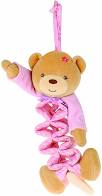 Mot-clefA chanterA retrouverPommeJ’ai des pommes à vendreJ’ai des pommes à vendreDes rouges et des blanchesJ’en ai tant dans mon grenierQu’elles descendent l’escalierCéléri, céléraMademoiselle Julie (ou Monsieur Julien)Tournez-vous comme ça  Jeux de doigts, etc. RetzPommeBerceuse pour une pomme, Anne SylvestrePomme, pomme, dormez-vous ?Pomme rouge, rien ne bougePomme d’api n’y a plus de bruitEh ! Eh ! dit la pomme, pourquoi voulez-vous que je dorme ?Pomme, pomme, rêvez-vous ?Pomme blanche, c’est dimanche,Pomme d’api n’y a plus de bruitOh ! Oh ! si je rêve, comment voulez-vous que je me lève ?A pas de veloursPommeIl était une fermièreIl était une fermière qui allait au marchéElle portait sur sa tête trois pommes dans un panierLes pommes faisaient rouli roula (x2)Stop ! 3 pas en avant, 3 pas en arrière, 3 pas d’un côté, 3 pas d’l’autre côté.PommePomme de reinettePomme de reinette et pomme d’apiD’api, d’api rougePomme de reinette et pomme d’apiD’api, d’api grisAutres variantes : « Tapis tapis rouge » ou « Petit tapis rouge »FruitsPomme, poire, abricotPomme, poire, abricotY en a une, y en a unePomme, poire, abricotY en a une de trop !C’est l’abricotQui est dans l’potMarie-Margot !Autre variante : Pêche, pomme, poire, abricotMusique PrimCerisesUn, deux, trois, nous irons au boisUn, deux trois, nous irons au bois.Quatre, cinq, six, cueillir des cerises.Sept, huit, neuf, dans un panier neuf.Dix onze, douze, elles seront toutes rouges !Musique PrimŒufsUn œuf, deux œufsUn oeuf, deux oeufs,Cassez-moi tout çaPour faire une omelette !Un oeuf, deux oeufs,Versez dans le platEt mettez sur le feu !Musique PrimPainDansons la capucineDansons la capucineY’a pas de pain chez nousY’en a chez la voisineMais ce n’est pas pour nous, Piou !Salade, céleri, pomme de terre, artichautA la salade (plusieurs légumes)À la salade, je suis malade !Au céleri, je suis guéri !À la pomme de terre, je tombe par terre !À l’artichaut, je tombe à l’eau !Autre version (plusieurs sortes de salade) :A la salade, je suis maladeAu pissenlit, je suis guéri !A la doucette, je suis coquette !A la laitue, je suis têtu !Musique Prim Comptine des crèches et maternellesCarotte, salade, fromage, patate, banane, Et c’est pour ça, Gilles DissC’est la carotte, c’est la carotte qui fait pousser les oreilles aux lapinsEtc. Approchants MaternelleChouSavez-vous planter des choux ?Savez-vous planter les choux, à la mode, à la modeSavez-vous planter les choux, à la mode de chez nousOn les plante avec le doigt… les mains…le pied…le coude…le nez…le g’nou…le frontChansons de France pour les petits, Père CastorChouUn petit lapinUn petit lapin s’est sauvé dans le jardinCherchez-moi coucou coucou, je suis caché sous un chouEcoles qui chantent-Approchants MaternelleChocolat, gâteau, Lait (lolo)Fais dodo Colas mon p’tit frèreFais dodo, Colas mon p’tit frèreFais dodo, t’auras du loloMaman est en haut, qui fait du gâteau, Papa est en bas, qui fait l’chocolatChansons de France pour les petits, Père CastorGaletteJ’aime la galetteJ’aime la galette, savez-vous comment ?Quand elle est bien faite, avec du beurre dedans !Tralala la la la la la lère ! Tralala la la la la la la ! (bis)Musique PrimPain d’épice, bonbonAlice pain d’épiceAlice, pain d’épiceMon enfant est en nourrice.Il demande des bonbons.Tirez le canon !Musique PrimEauLa SamaritaineLa Samaritaine, taine, taine,Va à la fontaine, taine, taine,Pour chercher de l’eau, l’eau, l’eau,Dans son petit seau, seau, seau.Son pied a glissé, sé, sé,Le seau est tombé, bé, bé,L’eau s’est renversée.Musique PrimFromage, laitIl était une bergèreIl était une bergère et ron et ron petit pataponIl était une bergère qui gardait ses moutons ton tonElle fit un fromage et ron et ron petit pataponElle fit un fromage du lait de ses moutons ton tonChansons de France pour les petits, Père CastorPrunes, groseillesBonsoir Madame la lune (Canada)Bonsoir Madame la lune, que faites-vous donc là ?Je fais mûrir des prunes pour tous ces enfants-là.Bonjour Monsieur Soleil, que faites-vous donc là ?Je fais mûrir des groseilles pour tous ces enfants là.Chanson folkloriqueCouvertsMon couteauVoici mon couteau
(Faire le geste de couper avec le tranchant de la main)
Et voici ma cuillère
(Former une cuillère avec la paume de la main)
Voici ma fourchette
(Etaler les doigts sauf le pouce)
Et voici mon assiette
(Poser la main à plat, paume dessus)
Pour boire de l'eau
Il me faut un verre
(Former un gobelet avec la main)
Pour chasser les miettes
Je prends ma serviette
(Faire semblant de s'essuyer la bouche).Couteau, fourchette, assietteLe couteauTu prends ta cuillère sans faire de manièreGarde ta fourchette, près de ton assietteEt si tu es sage, mais vraiment très sage Tiens-toi tiens-toi comme il fautEt si tu es sage, mais vraiment très sageT’auras un petit couteau mais qui coupe pas trophttps://www.youtube.com/watch?v=nlK8x9AlxX0Henri DèsFourchette, banane, melon, pastèqueKiki BigoudiKiki Bigoudi c’est un ouistitiKiki Bigoudi n'a pas de souciIl mange sa banane rien qu'avec ses mains.Il mange sa banane et rit aux éclats,Pas besoin de serviette autour de son cou,Pas besoin de fourchette, ses deux mains c’est tout.https://www.youtube.com/watch?v=ohg83tjXrKgJean-Yves Leduc, « Les chansons qui balancent »Gâteau, rouleau, fourneau, plateau La petite CharlottePan pan pan qui est là ? C’est la p’tite CharlotteJ’aurais besoin d’un rouleau pour faire mon gâteauJ’en ai pas j’en ai pas débrouille-toi comme çad’un fourneau pour cuire mon gâteaud’un plateau pour mettre mon gâteauJ’ai terminé mon gâteau je crois qu’il est beauAttends moi attends moi et gardes-en moihttps://www.youtube.com/watch?v=IOPlbHfQRUsEcoles qui chantent –Approchants MaternelleEcouter pour le plaisirEcouter pour le plaisirEcouter pour le plaisirLe rock des casserolesAux douze coups de minuitVa y’avoir du rififiLa crème chantillyBattez la crème battez la crèmeChocolatCho Chocolat Cho choco-co-lat…MétierVerbe d’action (à mimer quand c’est possible)Les comptinesA retrouver dans :BûcheronScierScions, scions du boisLa sélection des crèches et des maternellesCordonnierEnrouler, tirer, taperEnrouler le filVariante : Cordonnier mon gentil cordonnierApprochants n°36MeunierTournerMeunier tu dorsCouturierPiquerUne aiguille, je te piqueA pas de géantFiler la laine, faire des sabotsFiler Fais dodo mon petit PierrotMusique PrimEt A pas de veloursDémolisseurPercerLe perce-oreilleApprochants MaternelleBricolageTaper, cogner, scier, etc.La boîte à outilApprochants MaternelleLes différentes actionsPincer, gratterPince mince doux mou gratteApprochants MaternelleLes différentes actionsTaper, frotter, tournerMes petites mains tapentApprochants MaternelleLes différentes actionsTourne, prendre la mainFarandoleApprochants Maternelle…